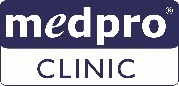 Handlingsplan för återgång i arbete 
Datum för genomförandeAvser medarbetareOrsak till upprättande av Handlingsplan för återgång i arbeteNärvarande 	Chefen	 	MedarbetarenRekommendationen är att chefen och medarbetaren alltid närvarar om inte giltigt skäl finns. Andra resurser kan medverka efter behov.Rehabiliteringsansvarig Sjukskrivande läkareArbetsgivarens första bedömning av arbetsförmågan Förslag på rehabiliteringsåtgärderResultat av utförda åtgärder/anpassningar 				   Ja	   NejMedarbetaren återgår i ordinarie arbete	 	Medarbetaren återgår i ordinarie arbete efterarbetsanpassning		Medarbetaren börjar i annat ledigt arbete efter 	 	omplaceringsutredningMedarbetaren saknar arbetsförmåga ochtillräckliga kvalifikationer för något ledigt arbete	i Nacka kommun efter omplaceringsutredning	Formellt avslut av rehabiliteringsärendet. Chef kallar till avslutande möte och redogör för genomförda åtgärder och resultatet av dessa. Se sammanfattning av åtgärder och resultat ovan.Arbetsgivaren konstaterar att:20xx-xx-xx				20xx-xx-xx 			……………………………...……………………	………………………………	            Chef 	               MedarbetareBefattning……………………………...……………………         Facklig representant                                                                              CHECKLISTAFörberedelseInformera medarbetaren om att Handlingsplan för återgång i arbete ska göras och vad det innebär samt att medarbetaren får ta med ett personligt stöd t ex facklig representant eller vän.Stäm av med medarbetaren om vilka som ska medverka. (t ex personalstrateg, företagshälsovården, facklig representant).Kalla deltagarna.Meddela medarbetaren att denne får kalla facklig representant om han/hon vill att de ska medverkaHur ser frånvaron ut tillbaka i tidenVilken är (huvud)orsaken till frånvaron (medicinskt och/eller arbetsrelaterad och/eller privat)GenomförandeStäm av med medarbetaren hur och vad du ska kommuniceras till kollegorna gällande dennes sjukfrånvaro.Informera medarbetaren om att han/hon har ett ansvar att medverka i den rehabilitering som behövs för att återfår arbetsförmågan.Vilka arbetsuppgifter klarar medarbetaren?Vilka arbetsuppgifter klarar medarbetaren inte?Kan arbetet anpassas på något sätt (utan att ohälsa riskeras för övriga medarbetare)?Vilka möjligheter ser medarbetaren själv till anpassning av arbetsuppgifter och/eller rehabilitering?Hur länge har medarbetaren haft besvären?Finns det något samband mellan besvären och arbetsplatsen?Vilka möjligheter ﬁnns att arbeta helt eller delvis trots besvären?Fadder, kamratstöd för att underlätta återgång i arbetet?Kontakta företagshälsovården?Kontakta Försäkringskassan? (arbetsprövning/-träning, bidrag till utrustning m m)Utbildningsinsatser?Arbetshjälpmedel? Omplacering?Kan/behöver förändringar göras för att förhindra att den övriga personalen kan få liknande besvär?UppföljningUppföljning (datum, ansvarig och hur)PersonnummerNamnNamnEnhetEnhetTelefonBefattningBefattningBefattningAnställningens omfattningAnställningens omfattningAnställningens omfattning Heltid	 Deltid	%  Heltid	 Deltid	%  Heltid	 Deltid	%  Dagtid	 Nattarbete	 Skiftarbete/Rotationstjänstgöring	 Dagtid	 Nattarbete	 Skiftarbete/Rotationstjänstgöring	 Dagtid	 Nattarbete	 Skiftarbete/Rotationstjänstgöring	 	Uppföljning av tidigare genomfört rehabiliteringsmöte eller avstämningsmöte. Datum: 	Uppföljning av tidigare genomfört rehabiliteringsmöte eller avstämningsmöte. Datum: 	Uppföljning av tidigare genomfört rehabiliteringsmöte eller avstämningsmöte. Datum: 	Sammanhängande frånvaro p.g.a. sjukdom i mer än 2 veckor 	Sammanhängande frånvaro p.g.a. sjukdom i mer än 2 veckor 	Sammanhängande frånvaro p.g.a. sjukdom i mer än 2 veckor 	Upprepad korttidsfrånvaro 4 ggr eller fler under 6 mån alt 6 ggr eller fler under 12 mån. 	Antal:		Datum: 	Upprepad korttidsfrånvaro 4 ggr eller fler under 6 mån alt 6 ggr eller fler under 12 mån. 	Antal:		Datum: 	Upprepad korttidsfrånvaro 4 ggr eller fler under 6 mån alt 6 ggr eller fler under 12 mån. 	Antal:		Datum: 	På medarbetarens egen begäran 	På medarbetarens egen begäran 	På medarbetarens egen begäran 	Annan orsak: 	Annan orsak: 	Annan orsak:Orsak till sjukfrånvaro (vid upprepad korttidsfrånvaro – ange orsak vid respektive frånvarotillfälle)Orsak till sjukfrånvaro (vid upprepad korttidsfrånvaro – ange orsak vid respektive frånvarotillfälle)Orsak till sjukfrånvaro (vid upprepad korttidsfrånvaro – ange orsak vid respektive frånvarotillfälle)Sjukfrånvarons första dag (vanligtvis karensdagen)Läkarintyg t o mSjukskrivningsgrad (%)PersonalstrategFacklig representant (namn och facklig tillhörighet)Försäkringskassan Annan resurs (namn och kompetens)Chef, befattning Telefon Företagshälsovården	 Annan läkare (vårdcentral, specialistläkare etc)NamnArbetsplatsNuvarande arbetsuppgifter (beskriv relativt utförligt, t ex om det är psykiskt/fysiskt tungt/lätt arbete) 	Medarbetaren kommer med största sannolikhet kunna återgå i sina ordinarie arbetsuppgifter utan åtgärder efter sjukskrivningens slut. Kan medarbetaren återgå, helt eller delvis, i arbete om befintliga arbetsuppgifter tillfälligt eller varaktigt anpassas? 	Om nej, ange orsak. 	Om ja, ange vilka anpassningar som kan göras.Kan medarbetaren återgå, helt eller delvis, i arbete om medarbetaren tillfälligt arbetar i andra arbetsuppgifter än de ordinarie? 	Om nej, ange orsak. 	Om ja, ange arbetsuppgifter och hur länge medarbetaren kan arbeta i dessa.Behöver en arbetsförmågebedömning göras av Företagshälsovården för att utreda arbetsförmåga och vilka anpassningar som kan vara lämpliga?  Om ja, fyll i blankett ”Underlag inför arbetsförmågedömning”. Chef kontaktar företagshälsovården.Kan medarbetaren återgå i arbete vid en varaktig omplacering till ett annat arbete inom företaget?  	Omplaceringsutredning ska göras. Använd Blankett ”Omplaceringsutredning” kontakta ev. personalstrateg för stöd. 	Beslut om Förstadagsintyg. Använd blankett Förstadagsintyg.Åtgärd Åtgärd Tidpunkt för genomförandeFörberedelse (t ex info till kollegor eller anpassa arbetsplatsen)Förberedelse (t ex info till kollegor eller anpassa arbetsplatsen)Förberedelse (t ex info till kollegor eller anpassa arbetsplatsen)Ansvarig för genomförandeUppföljning (Ansvarig och datum)Uppföljning (Ansvarig och datum)Resultat av genomförd åtgärdÅtgärd Åtgärd Tidpunkt för genomförandeFörberedelse (t ex info till kollegor eller anpassa arbetsplatsen)Förberedelse (t ex info till kollegor eller anpassa arbetsplatsen)Förberedelse (t ex info till kollegor eller anpassa arbetsplatsen)Ansvarig för genomförandeUppföljning  (Ansvarig och datum)Uppföljning  (Ansvarig och datum)Resultat av genomförd åtgärdÅtgärd Åtgärd Tidpunkt för genomförandeFörberedelse (t ex info till kollegor eller anpassa arbetsplatsen)Förberedelse (t ex info till kollegor eller anpassa arbetsplatsen)Förberedelse (t ex info till kollegor eller anpassa arbetsplatsen)Ansvarig för genomförandeUppföljning  (Ansvarig och datum)Uppföljning  (Ansvarig och datum)Resultat av genomförd åtgärdÅtgärd Åtgärd Tidpunkt för genomförandeFörberedelse (t ex info till kollegor eller anpassa arbetsplatsen)Förberedelse (t ex info till kollegor eller anpassa arbetsplatsen)Förberedelse (t ex info till kollegor eller anpassa arbetsplatsen)Ansvarig för genomförandeUppföljning  (Ansvarig och datum)Uppföljning  (Ansvarig och datum)Resultat av genomförd åtgärdEx. 1Arbetsgivaren konstaterar att NN återgår i (något av alternativen 1-3 ovan) och förklarar härmed rehabiliteringsärendet avslutat.Ex. 2Arbetsgivaren konstaterar att man har uttömt möjligheterna när det gäller rehabilitering och arbetsanpassning för NN och förklarar härmed rehabiliteringsärendet avslutat. 